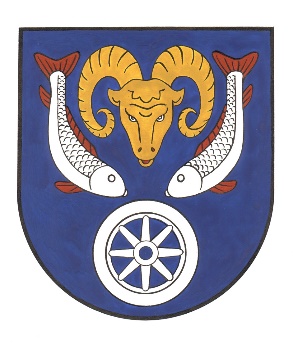 Zápis ze zasedání zastupitelstva Obce Nová Ves, okr. Liberec konaného  dne  12. 3. 2018Přítomni: pí. Hajnová, p. Portele, p. Nečina, p. Pokorný, p. Smola, p. Muller, p. KoblihaOmluveni: Mgr. Baran, p. UzelZapisovatel: pí. HajnováOvěřovatelé zápisu: pan Müller, pan PokornýPROGRAM:1/	ZAHÁJENÍ2/	SCHVÁLENÍ PROGRAMU A OVĚŘOVATELŮ ZÁPISU3/            SCHVÁLENÍ  PRONÁJMU POZEMKU P.Č. 281/1 K.Ú. NOVÁ VES U CHRASTAVY4/	SCHVÁLENÍ  PRODEJE ČÁSTI POZEMKU P.Č. 1713 K.Ú. NOVÁ VES U CHRASTAVY5/ 	SCHVÁLENÍ DAROVACÍCH SMLUV A VEŘEJNOPRÁVNÍ SMLOUVY6/	SCHVÁLENÍ výstavby RD 7/	SMLOUVA O VĚCNÉM BŘEMENI ČEZ8/            SCHVÁLENÍ ROZPOČTU 2018 ZŠ a MŠ Nová Ves9/            SCHVÁLENÍ ROZPOČTOVÉHO OPATŘENÍ 1/1810           DISKUSEStarostka obce paní Renata Hajnová zahájila v 17,00 hodin veřejné zasedání ZO. Přivítala přítomné a oznámila, že z jednání ZO bude pořízen písemný zápis, určila zapisovatele zápisu pí. Hajnovou.Dále podala návrh na ověřovatele zápisu pana Jaroslava Müllera a pana Lukáše PokornéhoUsnesení 11/18 Zastupitelstvo obce Nová Ves souhlasí s návrhem na ověřovatele zápisu.Pro: 7Proti:Zdržel se:Usnesení 12/18Zastupitelstvo obce Nová Ves schvaluje program dnešního veřejného zasedání ZO. Pro: 7Proti:Zdržel se:Usnesení 13/18Zastupitelstvo obce Nová Ves schvaluje  pronájem pozemku p.p.č. 281/1 k.ú. Nová Ves u Chrastavy o výměře 1219 m2 na dobu dvou let jedinému zájemci.Cena bude stanovena dle  obecní směrnice o pronájmu pozemků.Záměr pronájmu pozemku byl vyvěšen dne 14.2.2018. Pro: 7Proti:Zdržel se:Usnesení 14/18 Zastupitelstvo obce Nová Ves schvaluje prodej části pozemku p.p.č. 1713 k.ú. Nová Ves u Chrastavy dle předloženého zákresu jediným zájemcům za cenu 200,-Kč/m2. K oddělení a prodeji pozemku bude vyhotoven na náklady žadatelů geometrický plán.Záměr prodeje pozemku byl vyvěšen dne 14.2.2018Pro: 6Proti:Zdržel se: p. PorteleUsnesení 15/18Zastupitelstvo obce Nová Ves schvaluje darovací smlouvu pro Hospic Sv. Zdislavy o.p.s ve výši 5 000,-kč. Pro: 7Proti:Zdržel se: Usnesení 16/18Zastupitelstvo obce Nová Ves schvaluje darovací smlouvu  pro Český svaz včelařů z.s ve výši 3 000,-kč.Pro: 7Proti:Zdržel se:Usnesení 17/18Zastupitelstvo obce Nová Ves schvaluje veřejnoprávní smlouvu o poskytnutí neinvestiční dotace z rozpočtu obce na rok 2018. Fotbalovému klubu Nová Ves ve výši 100 000,-kč. Pro: 7Proti:Zdržel se:Usnesení 18/18Zastupitelstvo obce Nová Ves  nemá námitky a souhlasí s výstavbou RD na pozemku p.č. 52 k.ú Mlýnice dle předloženého projektu - zpracoval Ing. Luboš Káně v roce .Výstavba RD je v souladu s platným ÚP obce Nová Ves.Pro: 7Proti:Zdržel se:Usnesení 19/18Zastupitelstvo obce Nová Ves schvaluje podpis Smlouvy o zřízení věcného břemene služebnosti mezi Obcí Nová Ves a ČEZ Distribuce č. IE-12-4004481/007 p.č 518/17 v k.ú Nová Ves u Chrastavy na zemní vedení NN.Pro: 7Proti:Zdržel se:Usnesení 20/18Zastupitelstvo obce Nová Ves schvaluje rozpočet příspěvkové organizace ZŠ a MŠ Nová Ves na rok 2018 jako vyrovnaný, ve výši 6 822 000,-kč.Vyvěšeno dne 25.1.2018Pro: 7Proti:Zdržel se:Usnesení 21/18Zastupitelstvo obce Nová Ves schvaluje rozpočtové opatření č.1/18Příjmy navýšeny o:        367 535,- kčVýdaje navýšeny o:       367 535,-kč Pro: 7Proti:Zdržel se:Zastupitelstvo obce Nová Ves bere na vědomí informaci dle usnesení č. 134/17 z 11.12.2017o provedeném rozpočtovém opatření v prosinci 2017.Zastupitelstvo obce bere na vědomí informaci pana Lukáše Pokorného o ukončení spolupráce paní Yvony Koblihové v kulturní komisi obce Nová Ves.úkol:p. místostarosta zjistit výši poplatků za vedení běžného účtu u České spořitelny ( za účelem změny účtu ZŠ A MŠ Nová Ves)vedení obce začít řešit havarijní stav statiky podlahy v družiněvedení obce vypracuje termínový plán opravy budovy ZŠ a MŠZapsal: 12.3.2018 Renata HajnováOvěřovatelé zápisu:                           ……………………..                                                     ………………………                           Jaroslav Müller	      Lukáš Pokorný                       ……………………….                                                     ……………………                                                                                      Viktor Portele                                                                 Renata Hajnová                            místostarosta 			                                    starostka       